	В течение недели во всех возрастных группах  воспитатели для детей и их родителей провели мероприятия, направленные на сохранение жизни ребенка во время зимних каникул:1. Информационный  стенд для родителей  «Безопасные каникулы»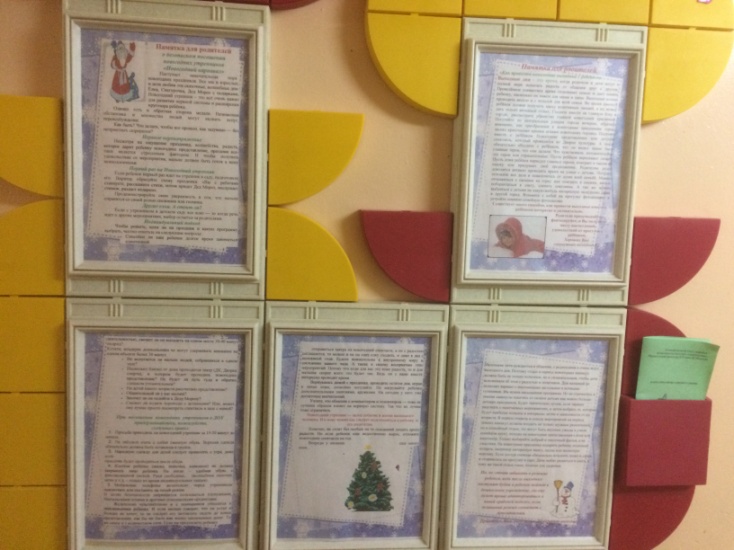 2. беседы с детьми «Безопасность во всем»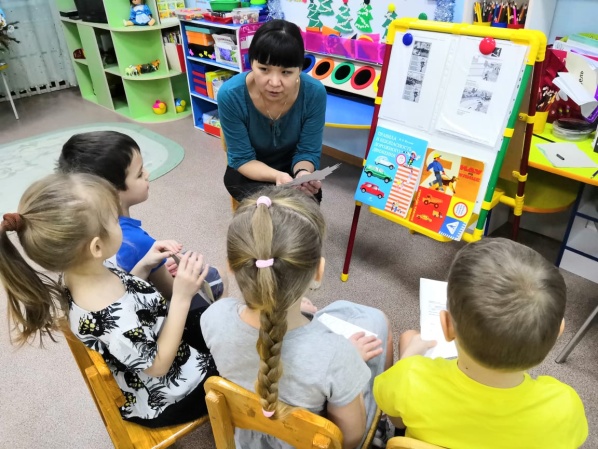 3. Театральное представление «Знаем ли мы правила пожарной безопасности»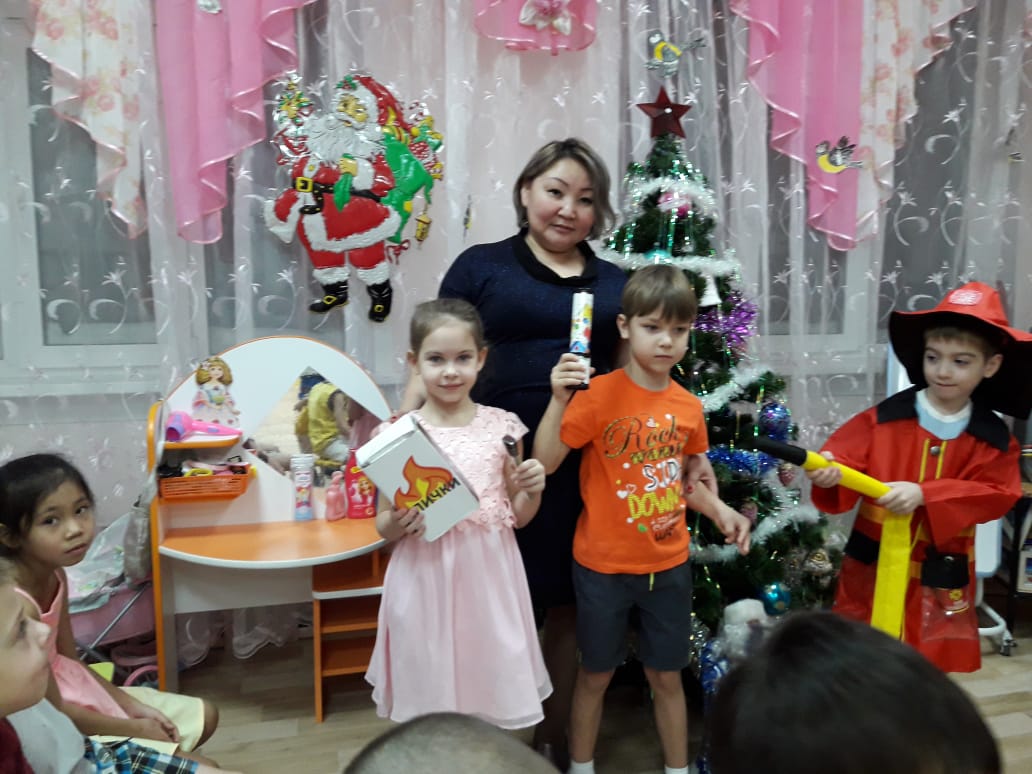 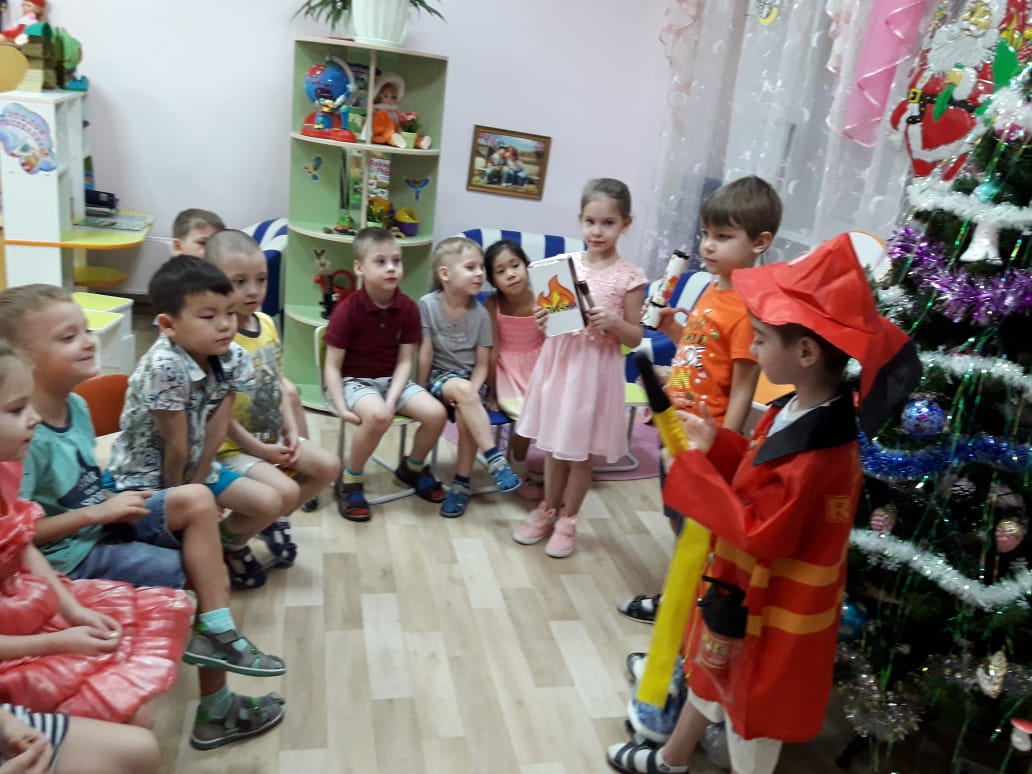 4. Конструирование «Безопасные новогодние игрушки. Гирлянда»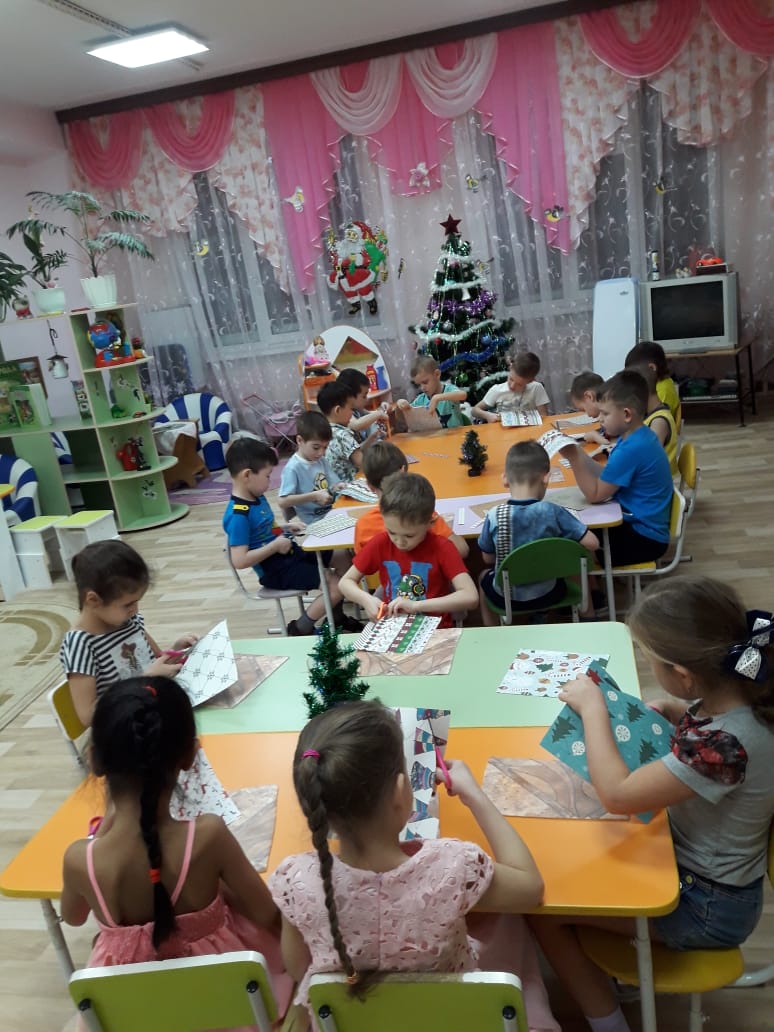 5. Родительское собрание «Безопасность на каникулах» с приглашением инспектора ПДН Белых В.Н.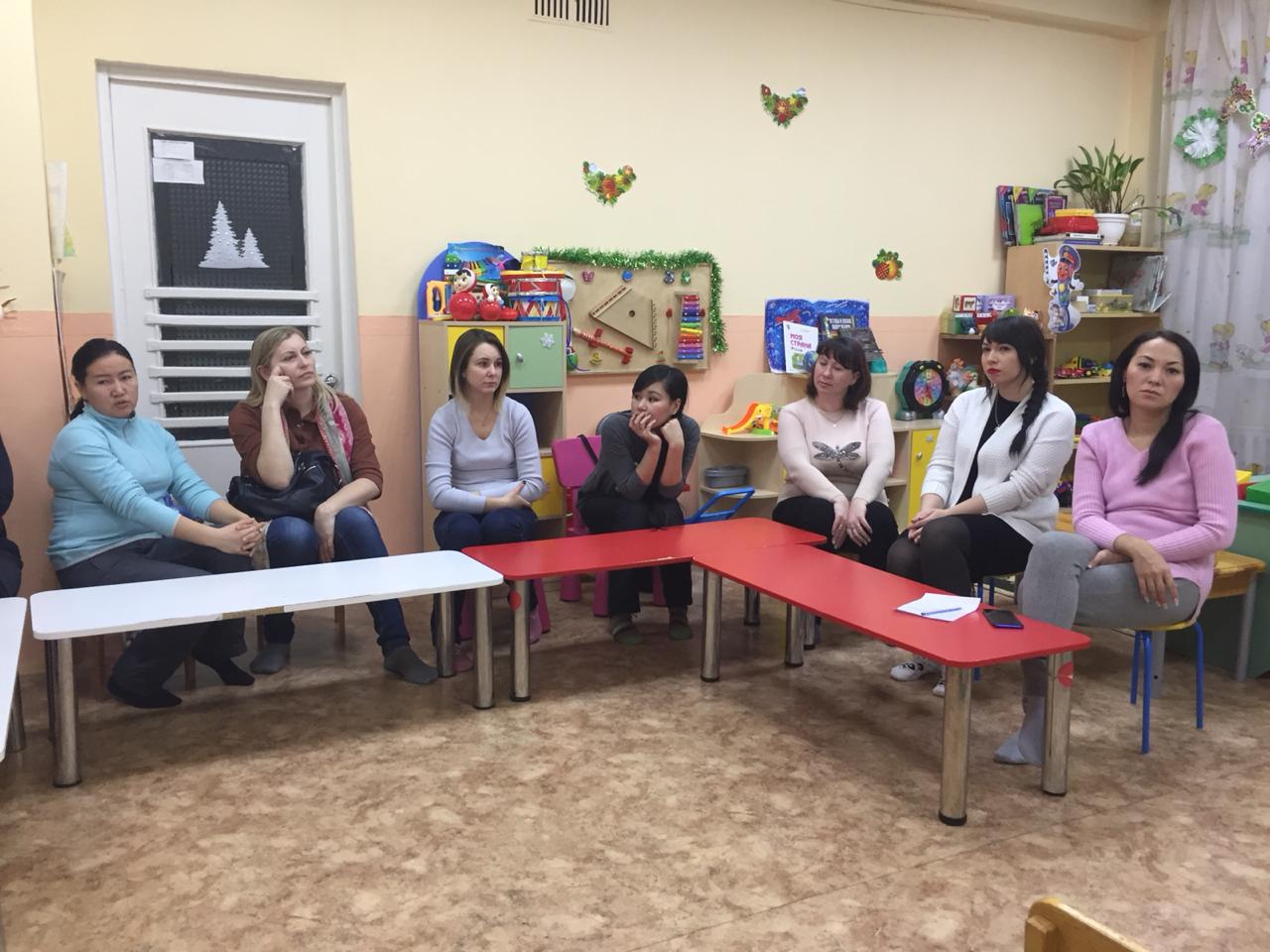 